『大造じいさんとガン』②　（　　）番　名前（　　　　　　　　　　　　）〇　気持ちが分かる文章にサイドラインを引いて、そこから大造じいさんの気持ちを読み取ろう。・　気持ちを読み取るときのポイント　会話文・行動・表情・気持ちを表す言葉〇　１場面の時の大造じいさんの気持ち〇　大造じいさんの気持ちが変わったと思う場面・理由振り返り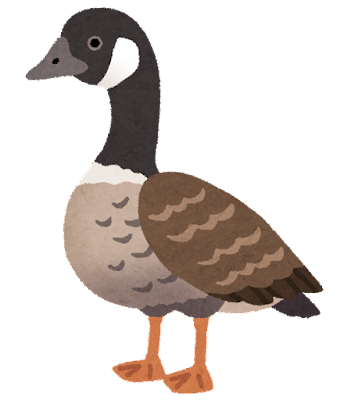 